С целью формирования правовой культуры обучающихся, в рамках празднования Международного дня прав человека, 10 декабря в колледже были проведены мероприятия.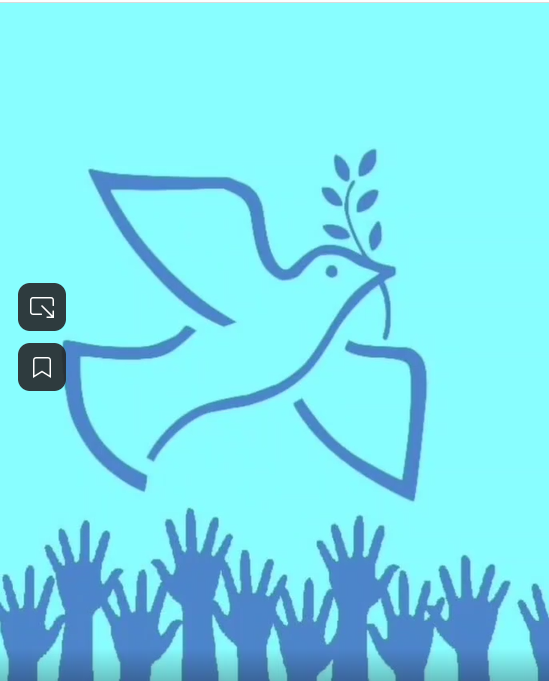 Чем больше дети будут знать о своих правах, тем свободнее смогут их реализовать. Преподаватель учебного предмета «Право» Кадирова З.Т.  провела с обучающимися первых курсов Единый урок права. Ознакомила обучающихся с Конвенцией о правах ребёнка, Декларацией прав человека, Конституцией РФ и другими нормативно - правовыми актами международного и российского права.Вместе с преподавателем студенты раскрывали содержание института права человека, приводили примеры социальных гарантий, предусмотренных Конституцией РФ в области защиты прав детей.    Учились вести дискуссию, высказывать своё мнение, отстаивать свою точку зрения. В конце урока был сделан вывод, что нет прав без обязанностей, нет обязанностей без прав.